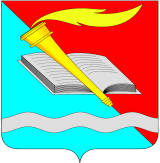 АДМИНИСТРАЦИЯ ФУРМАНОВСКОГО МУНИЦИПАЛЬНОГО РАЙОНА ПОСТАНОВЛЕНИЕ от ________________2021					                                 № _________г. Фурманов О разработке проекта  внесения изменений  в правила землепользования и застройки  Фурмановского городского поселения Фурмановского муниципального района Ивановской области 	В целях приведения правил землепользования и застройки Фурмановского городского поселения Фурмановского муниципального района Ивановской области, утвержденных  решением Совета  Фурмановского  городского поселения от 22.09.2009 № 97,  в  соответствие  с  пунктом  6.1.  статьи  30  Градостроительного кодекса РФ  и  в целях  реализации  прав и  законных интересов  граждан и юридических лицп о с т а н о в л я е т:   1. Подготовить  проект внесения изменений в правила землепользования и застройки  Фурмановского городского поселения Фурмановского муниципального района Ивановской области. В составе проекта выполнить   работы  по описанию местоположения границ территориальных зон в соответствии  с картой градостроительного зонирования  и  подготовить электронный  документ, содержащий указанные сведения в формате, необходимом для внесения сведений о них в Единый государственный реестр недвижимости          2. Настоящее постановление опубликовать в сборнике нормативных правовых актов «Вестник администрации Фурмановского муниципального района и Совета Фурмановского муниципального района» и на официальном  сайте   администрации Фурмановского муниципального района.             3. Настоящее постановление вступает в силу  с момента подписания.         4. Контроль  за  исполнением настоящего постановления возложить на заместителя  главы администрации Фурмановского муниципального района А.А. КлюеваГлава Фурмановскогомуниципального района                                                                                    Р.А. Соловьев  В.Н. Чистяков21476